FungiThe Evolutionary History of BiodiversityConcept 2: Analyzing the diversity of bacteria, archaea, protists, and fungi (Ch 26, 27, 28, 31)You must know:The characteristics of Fungi.Important ecological roles of fungi in mycorrhizal associations, and as decomposers and parasitic plant pathogensRefer to Ch 31 in CampbellFungi and __________________are more closely related to each other than either is to plants or most other eukaryotes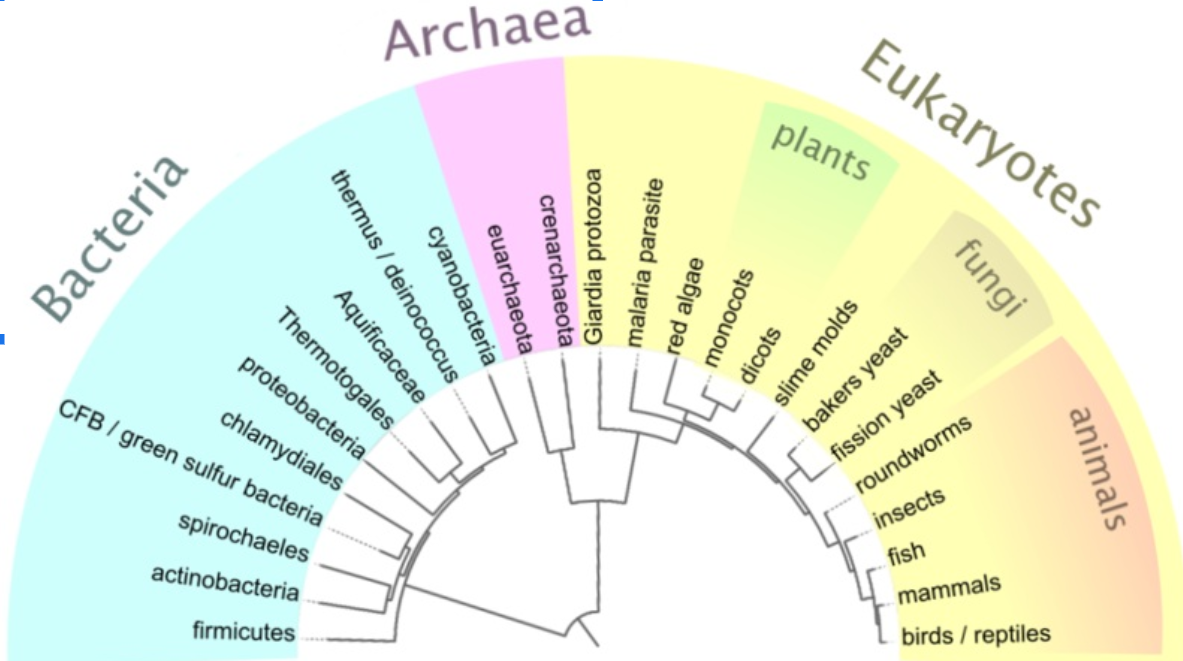 Characteristics of FungiMulticellular heterotrophsFungi are VERY diverse but they do share some common traits, specifically, the way they derive________________. The _______________make their own food...just like animals (heterotrophs)But, unlike animals, they don’t eat their food...instead they __________nutrients from the environment outside its body!Many do this by secreting hydrolytic enzymes to its surroundings (ie plant walls).Body StructureThe most common fungal body structure are _____________filaments and ____________yeasts (yes! Yeast is a fungi)MulticellularTypically form a network of tiny filaments called__________________.  Hyphae consist of tubular cell walls surrounding the plasma membrane and cytoplasm Fungal cell walls are strengthen by_____________, not cellulose (the same stuff in arthropod shells that make them crunch!)Fungal hyphae form an interwoven mass called a __________he infiltrates the material on with the fungus feedsSome fungi have specialized hyphae that allow them to feed on living animals. Mutually beneficial relationships between fungi and plant roots are called__________________.   Mycorrhizae improve delivery of phosphate ions and other materials to plants because the vast network is more efficient.  In exchange, plants supply the fungi with organic nutrients such ss carbohydrates.Mycorrhizae are a HUGE deal.  Most agriculture and forestry industries rely on them.  Without human, mycorrhizal fungi colonize solids by ______________dispersalReproductionSexual or asexual...either way...it’s mostly through spores. Spores can be carried long distances by____________________.  If they land in a _____________place where there is food, they germinate and produce new myceliaLichensA lichen is a _____________association between a photosynthetic microorganism and a fungus in which millions of photosynthetic cells are held in a mass of fungal hyphae.  These photosynthetic cells are unicellular or filamentous __________________or________________.  The algae generally occur an inner layer below the lichen surface and the fungus is what gives it the overall shape.Where else do you see Fungi?30% of the 100 000 know species of fungi are parasites or pathogens...mostly to plants50 fungal species are known to parasitize animals - these infections are called mycosis. Examples: ringworm, athlete’s foot, coccidioidomycosis (tuberculosis-like symptoms) yeast infections, indoor molds  Practical uses include: cheeses, citric acid in colas, truffles for eating, yeast for beverages and cookingAlso used in the medical field: some fungi produce antibiotics (penicillium) 